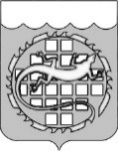 КОНТРОЛЬНО-СЧЕТНАЯ ПАЛАТАОЗЕРСКОГО ГОРОДСКОГО ОКРУГА								Утверждаю								Председатель Контрольно-                                                                            	счетной палаты Озерского                                                                             	городского округа                                                                            	_______________А.П. ГлуховАкт № 1плановой проверки соблюдения законодательства Российской Федерации и иных нормативных правовых актов Российской Федерациив сфере закупокг. Озерск										02.02.2017	Основание проведения плановой проверки:-	пункт 3 части 3 статьи 99 Федерального закона от 05.04.2013     № 44-ФЗ «О контрактной системе в сфере закупок товаров, работ, услуг для обеспечения государственных и муниципальных нужд» (далее – Федеральный закон № 44-ФЗ);-	решение Собрания депутатов Озерского городского округа              от 25.12.2013 № 233 «Об органе, уполномоченном на осуществление контроля   в сфере закупок в Озерском городском округе»;-	Порядок проведения плановых проверок при осуществлении закупок товаров, работ, услуг для обеспечения нужд Озерского городского округа, утвержденный решением Собрания депутатов Озерского городского округа от 25.06.2014 № 103;-	распоряжение и.о. председателя Контрольно-счетной палаты Озерского городского округа от 19.12.2016 № 59 «Об утверждении плана проверок осуществления закупок товаров, работ, услуг для обеспечения нужд Озерского городского округа на 1 полугодие 2017 года»;-	распоряжение и.о. председателя Контрольно-счетной палаты Озерского городского округа от 10.01.2017 № 1 «О проведении плановой проверки соблюдения требований законодательства о контрактной системе в сфере закупок товаров, работ, услуг».	Предмет проверки: соблюдение Муниципальным бюджетным учреждением Озерского городского округа «Озерский инновационный центр-бизнес-инкубатор» требований законодательства Российской Федерации и иных нормативных правовых актов Российской Федерации о контрактной системе в сфере закупок товаров, работ, услуг.Цель проведения проверки: предупреждение и выявление нарушений законодательства Российской Федерации и иных нормативных правовых актов Российской Федерации о контрактной системе в сфере закупок.	Проверяемый период: с 01.12.2015 по 31.12.2016.Сроки проведения плановой проверки: с 20.01.2017 по 31.01.2017.Состав инспекции:	Поспелова Ирина Юрьевна, начальник отдела правового и документационного обеспечения Контрольно-счетной палаты Озерского городского округа (руководитель инспекции);	Ляшук Елена Николаевна, инспектор-ревизор Контрольно-счетной палаты Озерского городского округа (член инспекции).Сведения о Субъекте контроля:Муниципальное бюджетное учреждение Озерского городского округа «Озерский инновационный центр-бизнес-инкубатор».Адрес: Челябинская область, г. Озерск, ул. Индустриальная, 4/а, тел. (35130) 7-73-85, 7-70-43.ОГРН 1087422000357, ИНН 7422041791, КПП 741301001 (приложение              № 1).	В проверяемом периоде Субъект контроля действовал на основании Устава, утвержденного постановлением администрации Озерского городского округа от 27.12.2011 № 3845 (приложение № 2).	Руководитель Субъекта контроля: директор Шовкун Эдуард Анатольевич (распоряжение администрации Озерского городского округа от 28.04.2015 № 221лс, трудовой договор от 28.04.2015 № 1) (приложения № 3, 4).	С 25.04.2016 по 10.05.2016 на период отпуска Шовкуна Э.А. исполнение обязанностей руководителя Субъекта контроля возложено на главного бухгалтера (распоряжения от 20.04.2016 № 69к, от 20.04.2016 № 158лс) (приложение № 5).	С 05.09.2016 по 30.09.2016 на период отпуска Шовкуна Э.А. исполнение обязанностей руководителя Субъекта контроля возложено на главного бухгалтера (распоряжения от 30.08.2016 № 209к, от 30.08.2016 № 437лс) (приложение № 6).В соответствии с решением Собрания депутатов Озерского городского округа от 18.12.2013 № 211 уполномоченным органом на определение поставщиков (подрядчиков, исполнителей) для заказчиков Озерского городского округа является администрация Озерского городского округа в лице Управления экономики администрации Озерского городского округа.	Инспекцией проведена проверка по завершенным закупкам для нужд Субъекта контроля, контракты по которым заключены.Планирование закупок для нужд Субъекта контроляСубъект контроля является муниципальным бюджетным учреждением, финансовое обеспечение деятельности которого осуществляется за счет субсидии на выполнение муниципального задания из бюджета Озерского городского округа Челябинской области, собственных доходов учреждения и иных субсидий в соответствии с Планом финансово-хозяйственной деятельности. 1.1.	По данным плана финансово-хозяйственной деятельности               на 2016 год c последними изменениями на 29.12.2016 (приложение № 7) Учреждением запланированы поступления в сумме 2 260 486 руб. 89 коп.,         в том числе за счет:	-	субсидии на выполнение муниципального задания в сумме               1 949 870 руб. 00 коп.;	-	поступлений от оказания услуг (выполнения работ), предоставление которых для физических и юридических лиц осуществляется на платной основе, в сумме 310 616 руб. 89 коп.Выплаты Учреждением запланированы в сумме 2 266 815 руб. 00 коп.              (с учетом остатка на начало года в сумме 6 328 руб. 11 коп.), в том числе на приобретение товаров, работ, услуг в соответствии с Федеральным законом              № 44-ФЗ в сумме 718 045 руб. 00 коп.Кассовое исполнение плана согласно отчету об исполнении учреждением плана его финансово-хозяйственной деятельности по состоянию на 01.01.2017 (форма 0503737), отчету о движении денежных средств учреждения (форма 0503723) составило 2 211 279 руб. 34 коп., в том числе на приобретение товаров, работ, услуг в соответствии с Федеральным законом № 44-ФЗ в сумме 672 707 руб.  руб. 75 коп. (приложение № 8):	1.2.	В 2016 году Субъект контроля осуществил закупку товаров, работ, услуг в соответствии с требованиями Федерального закона № 44-ФЗ следующими способами:1.2.1.	На основании статьи 93 Федерального закона № 44-ФЗ осуществлены закупки у единственного поставщика (за исключением закупок по пункту 4 части 1 статьи 93) на общую сумму 287 215 руб. 20 коп., в том числе (приложение № 9):-	по пункту 1 части 1 заключено 8 контрактов на общую сумму                              40 165 руб. 20 коп.;-	по пункту 8 части 1 заключено 7 контрактов на общую сумму      125 770 руб. 00 коп.;-	по пункту 29 части 1 заключено 4 контракта на общую сумму                            121 280 руб. 00 коп.	1.2.2.	Без проведения конкурентных процедур (на основании пункта           4 части 1 статьи 93 Федерального закона № 44-ФЗ) заключено 6 контрактов на общую сумму 28 888 руб. 30 коп. (приложение № 10).В 2016 году Субъект контроля осуществил 15 закупок товаров, работ, услуг на основании положений Федерального закона от 18.07.2011                   № 223-ФЗ «О закупках товаров, работ, услуг отдельными видами юридических лиц» (далее – Федеральный закон № 223-ФЗ) на общую сумму 281 029 руб.                51 коп.Частью 1 статьи 15 Федерального закона № 44-ФЗ установлено, что бюджетные учреждения осуществляют закупки за счет субсидий, предоставленных из бюджетов бюджетной системы Российской Федерации, и иных средств в соответствии с требованиями Федерального закона № 44-ФЗ, за исключением случаев, предусмотренных частями 2 и 3 статьи 15 Федерального закона № 44-ФЗ.В соответствии с частью 2 статьи 15 Федерального закона № 44-ФЗ при наличии правового акта, принятого бюджетным учреждением в соответствии с частью 3 статьи 2 Федерального закона № 223-ФЗ и размещенного до начала года в единой информационной системе, учреждение вправе осуществлять в соответствующем году с соблюдением требований указанных Федерального закона и правового акта закупки за счет средств, полученных при осуществлении им иной приносящей доход деятельности от физических лиц, юридических лиц, в том числе в рамках предусмотренных его учредительным документом основных видов деятельности.Пунктом 6 части 3 статьи 2 Федерального закона № 223-ФЗ установлено, что положение о закупке бюджетного учреждения утверждается органом, осуществляющим функции и полномочия учредителя бюджетного учреждения, в случае, если заказчиком выступает государственное бюджетное или муниципальное бюджетное учреждение.Таким образом, анализ положений вышеуказанных законов позволяет сделать вывод о том, что бюджетные учреждения вправе осуществлять закупки в соответствии с требованиями Федерального закона № 223-ФЗ при соблюдении двух условий:- при наличии положения о закупках товаров, работ, услуг, принятого бюджетным учреждением в соответствии с частью 3 статьи 2 Федерального закона N 223-ФЗ;- размещения его в Единой информационной системе в сфере закупок до начала года.При несоблюдении указанных условий бюджетное учреждение обязано провести закупочную деятельность в соответствии с требованиями Федерального закона № 44-ФЗ.Положение о закупках товаров, работ, услуг для нужд Муниципального бюджетного учреждения Озерского городского округа «Озерский инновационный центр-бизнес-инкубатор» утверждено директором учреждения 19.01.2016, размещено в Единой информационной системе в сфере закупок 20.01.2016 (приложение № 11).В соответствии с подпунктом 3.6.1 пункта 3 Положения об осуществлении функций и полномочий учредителя муниципального бюджетного учреждения Озерского городского округа, утвержденного постановлением от 11.05.2011 № 1579 «Об утверждении Положений об осуществлении функций и полномочий учредителя муниципальных учреждений», орган, осуществляющий функции и полномочия учредителя,          в установленном порядке утверждает положение о закупке (приложение № 11).Согласно подпункту 3 пункта 1 постановления администрации Озерского городского округа от 23.01.2012 № 205 «Об определении органов, осуществляющих функции и полномочия учредителя в отношении муниципальных бюджетных учреждений Озерского городского округа, и об определении органов, являющихся главными распорядителями бюджетных средств и осуществляющих функции и полномочия учредителя в отношении муниципальных казенных учреждений Озерского городского округа» органом, осуществляющим функции и полномочия учредителя в отношении  Муниципального бюджетного учреждения Озерского городского округа «Озерский инновационный центр-бизнес-инкубатор» определено Управление имущественных отношений администрации Озерского городского округа (приложение № 12). Следовательно, Положение о закупке Муниципального бюджетного учреждения Озерского городского округа «Озерский инновационный центр-бизнес-инкубатор» должно утверждаться Управлением имущественных отношений администрации Озерского городского округа.При таких обстоятельствах 15 закупок на общую сумму 281 029 руб.                  51 коп. осуществлены Субъектом контроля в нарушение части 1 статьи 15 Федерального закона № 44-ФЗ с соблюдением требований Федерального закона № 223-ФЗ (приложение № 13).1.4.	В соответствии с пунктом 2 приказа Министерства экономического развития Российской Федерации и Федерального казначейства от 31.03.2015     № 182/7н "Об особенностях размещения в единой информационной системе или до ввода в эксплуатацию указанной системы на официальном сайте Российской Федерации в информационно-телекоммуникационной сети "Интернет" для размещения информации о размещении заказов на поставки товаров, выполнение работ, оказание услуг планов-графиков размещения заказов на 2015-2016 годы" (далее – приказ от 31.03.2015 № 182/7н) планы-графики подлежат размещению на официальном сайте не позднее одного календарного месяца после принятия закона (решения) о бюджете.В Озерском городском округе бюджет на 2016 год принят решением Собрания депутатов Озерского городского округа Челябинской области             от 25.12.2015 № 258 (приложение № 14). План-график размещения заказов на поставку товаров, выполнение работ, оказание услуг для обеспечения государственных и муниципальных нужд на 2016 год размещен Субъектом контроля на официальном сайте 04.02.2016,         то есть с нарушением срока, установленного приказом от 31.03.2015 № 182/7н (приложение № 14).В нарушение части 4 Особенностей размещения в единой информационной системе или до ввода в эксплуатацию указанной системы на официальном сайте Российской Федерации в информационно-телекоммуникационной сети "Интернет" для размещения информации о размещении заказов на поставки товаров, выполнение работ, оказание услуг планов-графиков размещения заказов на 2015-2016 годы, утвержденных приказом от 31.03.2015 № 182/7н, в плане-графике не указана следующая закупка: аренда нежилого помещения (приложение № 14). 1.5.	Профессионализация:Согласно части 6 статьи 38 Федерального закона № 44-ФЗ работники контрактной службы, контрактный управляющий должны иметь высшее образование или дополнительное профессиональное образование в сфере закупок.В силу части 23 статьи 112 Федерального закона № 44-ФЗ до 01 января 2017 года работником контрактной службы, контрактным управляющим может быть лицо, имеющее профессиональное образование или дополнительное профессиональное образование в сфере размещения заказов на поставки товаров, выполнение работ, оказание услуг для государственных и муниципальных нужд.Субъектом контроля представлено удостоверение сотрудника о повышении квалификации с 08.06.2016 по 22.06.2016 в ФГБОУ ВО «Российская академия народного хозяйства и государственной службы при Президенте Российской Федерации» в объеме 108 часов по программе «Управление государственными и муниципальными закупками» (приложение № 15).2. Порядок организации закупок у Субъекта контроля	2.1.	Проверкой порядка организации закупок установлено:-	в ходе проверки в нарушение части 2 статьи 38 Федерального закона № 44-ФЗ не представлен приказ о назначении контрактного управляющего (создании контрактной службы);-	приказом от 09.01.2014 № 01/01-03 назначено уполномоченное лицо, наделенное правом электронной подписи для работы на сайте zakupki.gov.ru (приложение № 16);- 	приказом от 22.01.2015 № 02/01-03 назначено уполномоченное лицо, наделенное правом электронной подписи для работы на сайте zakupki.gov.ru (приложение № 17);-	приказом от 11.01.2016 № 1/01-03 назначен специалист по осуществлению экспертизы (приложение № 18).	2.2.	Субъектом контроля представлены копии следующих документов:	-	приказа о приеме работника на работу от 01.11.2009 № Лс-15 (приложение № 19);	-	трудового договора от 01.11.2009 № 8 (приложение № 20);	-	должностной инструкции экономиста от 01.01.2009 (приложение        № 21).3. Проверка договоров, заключенных в соответствии со статьей 93 Федерального закона № 44-ФЗ	3.1.	Согласно пункту 16 статьи 3 Федерального закона № 44-ФЗ совокупный годовой объем закупок – утвержденный на соответствующий финансовый год общий объем финансового обеспечения для осуществления заказчиком закупок, в том числе для оплаты контрактов, заключенных до начала указанного финансового года и подлежащих оплате в указанном финансовом году. На основании данных плана финансово-хозяйственной деятельности Субъекта контроля совокупный годовой объем закупок по состоянию на 31.12.2016 года составил 718 045 руб. 00 коп.	3.1.1.	В ходе проверки установлено, что Субъектом контроля в 2016 году в соответствии с пунктом 4 части 1 статьи 93 Федерального закона № 44-ФЗ осуществлено 6 закупок товаров, работ, услуг у единственного поставщика (подрядчика, исполнителя), на сумму, не превышающую ста тысяч рублей каждая. При этом годовой объем закупок, осуществленных на основании настоящего пункта, не превысил два миллиона рублей и составил                       28 888 руб. 30 коп.	Таким образом, Субъектом контроля соблюдены требования пункта                   4 части 1 статьи 93 Федерального закона № 44-ФЗ.3.2.	При проверке контрактов, заключенных в соответствии со статьей 93 Федерального закона № 44-ФЗ, установлено:3.2.1.	В нарушение статьи 34, части 1 статьи 95 Федерального закона № 44-ФЗ контрактом от 06.10.2016 № А0007501986 с ООО «СофтЛайн Интернет Трейд» предусмотрена возможность изменения цены договора (если иное не предусмотрено договором в соответствии с пунктом 1 части                   1 статьи 95) (приложение № 22).3.2.2.	Субъектом контроля заключен договор от 24.10.2016 № 34507/4 с ООО «Информ-Сервис» с условием распространения срока их действия на ранее возникшие отношения (приложение № 23).Согласно подпунктам 2, 3 статьи 3 Федерального закона № 44-ФЗ заключение контракта является частью определения контрагента, которое,             в свою очередь, является частью закупки, и все действия должны совершаться в определенном Федеральным законом № 44-ФЗ порядке.	Исходя из части 5 статьи 24 Федерального закона № 44-ФЗ, решение               о способе определения контрагента должно приниматься заказчиком                            в соответствии с положениями данного закона. Таким образом, процедуре определения контрагента всегда должен предшествовать выбор его способа,               в том числе у единственного поставщика, подрядчика, исполнителя.	Из статей 158, 420, 431 Гражданского кодекса РФ можно сделать вывод о том, что под договором в Гражданском кодексе РФ понимается прежде всего выражение обеими сторонами общей воли, направленное на возникновение обязательств. Отсюда следует, что с началом исполнения обязательств до формального заключения контракта можно говорить о фактическом возникновении между сторонами договорных отношений, заключении договора.	Таким образом, если обязательства между будущими сторонами контракта начинают исполняться до подписания контракта, это может быть истолковано осуществлением закупки без соблюдения предусмотренного Федеральным законом № 44-ФЗ порядка, то есть с нарушением закона.	3.3. Субъектом проверки представлен договор об аренде муниципального имущества от 01.03.2011 № 15, срок аренды по 31.12.2017. Согласно дополнительному соглашению № 1 от 01.03.2013 к договору      в связи с переменой собственника помещений произведена замена одной из сторон договора аренды – арендодателя.В 2016 году к указанному договору подписаны 4 дополнительных соглашения, которыми ежеквартально устанавливалась арендная плата, тем самым происходило изменение существенного условия договора, что является нарушением статьи 95 Федерального закона № 44-ФЗ (приложение № 24).Кроме того, договор аренды не включен Субъектом контроля в объем закупок по Федеральному закону № 44-ФЗ. Оплата по договору осуществлялась за счет субсидии на выполнение муниципального задания.4. Проверка размещения информации и документов на официальном сайте4.1.	В нарушение части 3 статьи 103 Федерального закона № 44-ФЗ Субъектом контроля не направлена в федеральный орган исполнительной власти, осуществляющий правоприменительные функции по кассовому обслуживанию исполнения бюджетов бюджетной системы Российской Федерации информация об изменении условий контракта:-	дополнительное соглашение от 21.04.2016 к договору теплоснабжения от 01.03.2016 № 08/16-Т, заключенному с Муниципальным унитарным многоотраслевым предприятием коммунального хозяйства (извещение № 0369300359716000004 от 17.02.2016) (приложение № 25).4.2.	В нарушение части 2 статьи 103 Федерального закона № 44-ФЗ          в реестр контрактов не включены следующие документы:-	 акты приема-передачи энергии по договору энергоснабжения от 06.10.2016 № 4350, информация об исполнении договора направлена в реестр контрактов 24.01.2017 (приложение № 26).4.3.	Субъектом контроля направлены недостоверные сведения в федеральный орган исполнительной власти, осуществляющий правоприменительные функции по кассовому обслуживанию исполнения бюджетов бюджетной системы Российской Федерации:- договор энергоснабжения электрической энергии от 11.05.2016 № 4350 расторгнут по соглашению сторон 15.07.2016, вместе с тем в реестр контрактов 15.07.2016 направлена информация об исполнении договора (приложение                № 27);- договор теплоснабжения от 01.03.2016 № 08/16-Т согласно актам о количестве энергоресурсов и объемах услуг и платежным поручениям исполнен в сумме 30 852 руб. 60 коп. с объемом тепловой энергии 28,15 Гкал, услуги горячего водоснабжения 0,00 куб.м., вместе с тем в реестр контрактов 21.04.2016 направлена информация об исполнении договора в сумме 29 970 руб. 00 коп. в объеме тепловой энергии 25,00 Гкал, услуги горячего водоснабжения 0,00 куб.м. (приложение № 25).- договор холодного водоснабжения и водоотведения от 29.02.2016                   № 503/16-ВС расторгнут соглашением сторон 20.04.2016 (цена договора         800 руб. 39 коп.), вместе с тем в реестр контрактов 20.04.2016 направлена информация об исполнении договора в сумме 800 руб. 39 коп. (приложение              № 28).- договор энергоснабжения от 18.02.2016 № 4350 (извещение                            № 0369300359716000002 от 12.02.2016) расторгнут соглашением сторон 20.04.2016 (цена договора 30 166 руб. 92 коп.), вместе с тем в реестр контрактов 20.04.2016 направлена информация об исполнении договора в сумме 30 166 руб. 92 коп. (приложение № 29);- договор энергоснабжения от 05.07.2016 № 4350: в реестр контрактов 26.09.2016 направлена информация об исполнении договора всего на 28 672 руб. 10 коп. согласно платежным поручениям №№ 404512, 404511, 404510, 260742, 260739, вместе с тем по указанным платежным поручениям сумма оплаты составляет 22 587 руб. 46 коп., согласно актам приема-передачи энергии получено энергии в объеме 5 565,00 кВт на сумму 27 995 руб. 25 коп. (приложение № 30).5. Проверка исполнения контрактов (договоров)5.1. В нарушение подпункта б пункта 1 части 1 статьи 95 Федерального закона № 44-ФЗ соглашением сторон изменены существенные условия контракта (договора) (возможность изменения условий договора при его исполнении в пределах 10% в договоре не предусмотрена):5.1.1. договор от 14.10.2016 № 08-2/16-Т теплоснабжения (извещение                                 № 0369300359716000017 от 05.10.2016): дополнительным соглашением к договору от 05.12.2016 произведено увеличение цены договора с                     59 000 руб. 00 коп. до 60 007 руб. 15 коп., объема воды химочищенной                  с 42,00 куб. м. до 89,00 куб. м. (приложение № 31).5.1.2. договор от 11.03.2009 № 1584 об оказании услуг электросвязи (извещения № 0369300359716000015 от 05.10.2016, № 0369300359716000012 от 05.07.2016, № 0369300359716000006 от 20.04.2016, № 0369300359716000001 от 12.02.2016): - 18.02.2016 к договору заключено дополнительное соглашение № 8, сумма договора на 1 квартал 2016 года составила 8 720 руб. 00 коп. Фактически оплачено за 1 квартал 2016 по договору 8 425 руб. 20 коп.- 26.04.2016 к договору заключено дополнительное соглашение № 9, сумма договора на 2 квартал 2016 года составила 8 720 руб. 00 коп. Фактически оплачено за 2 квартал 2016 по договору 8 425 руб. 20 коп.- 13.07.2016 к договору заключено дополнительное соглашение № 10, сумма договора на 3 квартал 2016 года составила 8 425 руб. 20 коп. Фактически оплачено за 2 квартал 2016 по договору 8 425 руб. 20 коп.- 13.10.2016 к договору заключено дополнительное соглашение № 11, сумма договора на 4 квартал 2016 года составила 8 720 руб. 00 коп.Договор от 11.03.2009 № 1584 с ФГУП «Производственное объединение «Маяк» об оказании услуг электросвязи согласно пункту 6.1. «начинает свое действие с момента подписания и действует бессрочно» (приложение № 32). В силу части 2 статьи 34 Федерального закона № 44-ФЗ при заключении и исполнении контракта изменение его условий не допускается, за исключением случаев, предусмотренных статьей 95 Федерального закона    № 44-ФЗ, а продление срока действия контракта предполагает изменение не только условия о сроке действия контракта, но также других существенных условий, в том числе условия о цене контракта, о порядке и сроках оплаты товара, работы или услуги. В связи с этим заказчику необходимо заключать новые договоры на очередной год с учетом требований законодательства о контрактной системе.5.1.3. договор от 11.07.2016 № 503/16-ВС холодного водоснабжения и водоотведения (извещение № 0369300359716000013 от 05.07.2016): дополнительным соглашением к договору от 11.07.2016 произведено уменьшение цены договора с 2 600 руб. 00 коп. до 1 954 руб. 02 коп., (приложение № 33).5.1.4. договор от 26.04.2016 № 503/16-ВС холодного водоснабжения и водоотведения (извещение № 0369300359716000010 от 20.04.2016): дополнительным соглашением от 11.07.2016 к договору произведено уменьшение цены договора с 1 600 руб. 00 коп. до 1 143 руб. 44 коп., объем воды питьевой с 59,0 куб.м. до 48,0 куб.м., воды фекальной с 82,0 куб.м. до                   49,0 куб.м. (приложение № 34).5.1.5. договор от 01.03.2016 № 08/16-Т теплоснабжения (извещение                      № 0369300359716000004 от 17.02.2016): договор заключен на суму 119 900 руб. 00 коп. с объемом отопления и горячего водоснабжения 101 Гкал, воды химочищенной 90,0 куб.м., дополнительным соглашением от 01.03.2016 к договору произведено уменьшение цены договора до 29 970 руб. 00 коп., объема отопления и горячего водоснабжения до 25,0 Гкал, воды химочищенной до 22,0 куб.м. («в связи с доведением лимитов бюджетных обязательств по субсидии на выполнение муниципального задания на 1 квартал 2016 года»), дополнительным соглашением от 21.04.2016 к договору сумма договора увеличена до 30 852 руб. 60 коп., объем отопления и горячего водоснабжения до 28,15 Гкал, воды химочищенной до 0,00 куб.м. (приложение № 25).5.1.6. договор от 29.02.2016 № 503/16-Вс холодного водоснабжения и водоотведения (извещение № 0369300359716000003 от 15.02.2016): договор заключен на суму 10 000 руб. 00 коп. с объемом воды питьевой 348,0 куб.м., воды фекальной 438,0 куб.м.; дополнительным соглашением № 1 от 29.02.2016 к договору произведено уменьшение цены договора до                     2 500 руб. 00 коп., объема воды питьевой до 87,0 куб.м., воды фекальной до 110,0 куб.м. («в связи с доведением лимитов бюджетных обязательств по субсидии на выполнение муниципального задания на 1 квартал 2016 года») (приложение № 28).5.2. В нарушение подпункта б пункта 1 части 1 статьи 95 Федерального закона № 44-ФЗ изменены существенные условия контрактов (договоров):- договор от 10.05.2016 № 78 об оказании услуг общедоступной электрической связи юридическому лицу, финансируемому из соответствующего бюджета (извещение № 0369300359716000007 от 20.04.2016): дополнительным соглашением от 18.07.2016 к договору произведено увеличение цены на 21% с 1 200 руб. 00 коп. до 1 456 руб. 70 коп. (приложение № 35);- договор от 29.02.2016 № 78 об оказании услуг общедоступной электрической связи юридическому лицу, финансируемому из соответствующего бюджета (извещение № 0369300359716000005 от 17.02.2016): дополнительным соглашением к договору произведено уменьшение цены на 29,6% с 1 200 руб. 00 коп. до 926 руб. 91 коп. Фактически услуги по договору оказаны на сумму 844 руб. 07 коп., а оплачены с учетом задолженности декабря 2015 года по предыдущему договору в размере                      82 руб.84 коп. (приложение № 36).Заключение1.	В результате проведения плановой проверки в действиях Муниципального бюджетного учреждения Озерского городского округа «Озерский инновационный центр–бизнес–инкубатор» установлены нарушения приказа от 31.03.2015 № 182/7н, части 2 статьи 15, статьи 95, частей 2, 3 статьи 103 Федерального закона № 44-ФЗ.2.	Учитывая, что выявленные нарушения содержат признаки административных правонарушений, ответственность за совершение которых предусмотрена частью 2 статьи 7.31, частью 4 статьи 7.32, частью 3 статьи 7.32.3 Кодекса об административных правонарушениях Российской Федерации, направить акт проверки и прилагаемые к нему материалы в уполномоченный на осуществление контроля в сфере размещения заказов орган исполнительной власти Челябинской области – Главное контрольное управление Челябинской области для решения вопроса о возбуждении дел об административных правонарушениях по фактам выявленных нарушений.3.	Предписание об устранении нарушений законодательства о контрактной системе в сфере закупок не выдавать.Приложения:1.	Копия Свидетельства о постановке на учет в налоговом органе на 1 л.           в 1 экз.2.	Копия Устава, утвержденного постановлением администрации Озерского городского округа от 27.12.2011 № 3845 на 10 л. в 1 экз.3. 	Копия распоряжения главы администрации Озерского городского округа от 28.04.2015 № 221лс на 1 л. в 1 экз.4.	Копия трудового договора от 28.04.2015 № 1 на 4 л. в 1 экз.5.	Копии распоряжений от 20.04.2016 № 69к, от 20.04.2016 № 158лс на 2 л. в 1 экз.6.	Копии распоряжений от 30.08.2016 № 209к, от 30.08.2016 № 437лс на 2 л. в 1 экз.7.	Копия плана финансово-хозяйственной деятельности на 2016 год            на 12 л. в 1 экз.8.	Копии отчета об исполнении учреждением плана его финансово-хозяйственной деятельности по состоянию на 01.01.2017                       (форма 0503737), отчета о движении денежных средств учреждения на 01.01.2017 (форма 0503723) на 15 л. в 1 экз.9.	Реестр контрактов, заключенных с 01.12.2015 по 31.12.2016 на 2016 год, за исключением контрактов, заключенных в соответствии с п.п. 4,5 части 1 статьи 93 Федерального закона № 44-ФЗ, на 2 л. в 1 экз.10.	Реестр контрактов, заключенных с 01.12.2015 по 31.12.2016 на 2016 год в соответствии с пунктом 4 части 1 статьи 93 Федерального закона           № 44-ФЗ, на 1 л. в 1 экз.11.	Копия Положения о закупках товаров, работ, услуг для нужд муниципального бюджетного учреждения Озерского городского округа «Озерский инновационный центр-бизнес-инкубатор»; сведения о Положении с сайта zakupki.gov.ru; постановление администрации Озерского городского округа от 11.05.2011 № 1579 «Об утверждении Положений об осуществлении функций и полномочий учредителя муниципальных учреждений» на 31 л. в 1 экз.12.	Постановление администрации Озерского городского округа от 23.01.2012 № 205 «Об определении органов, осуществляющих функции и полномочия учредителя в отношении муниципальных бюджетных учреждений Озерского городского округа, и об определении органов, являющихся главными распорядителями бюджетных средств и осуществляющих функции и полномочия учредителя в отношении муниципальных казенных учреждений Озерского городского округа» на 10 л. в 1 экз.13.	Копии договоров, заключенных по Федеральному закону от 18.07.2011         № 223-ФЗ, на 64 л. в 1 экз.14.		Планы-графики размещения заказов на поставку товаров, выполнение работ, оказание услуг на 2016 год с сайта zakupki.gov.ru, копия решения Собрания депутатов Озерского городского округа Челябинской области             от 25.12.2015 № 258 на 19 в 1 экз.15.	Копия удостоверения о повышении квалификации Шараповой Л.В. в ФГБОУ «Российская академия народного хозяйства и государственной службы при Президенте Российской Федерации» в объеме 108 часов по программе «Управление государственными и муниципальными заказами» на 1 л. в 1 экз.16.	Копия приказа о назначении лиц, наделенных правом электронной подписи от 09.01.2014 № 01/01-03 на 2 л. в 1 экз.17.	Копия приказа о назначении лиц, ответственных за осуществление обмена информацией с официальным сайтом от 22.01.2015 № 02/01-03 на 1 л. в 1 экз.18.	Копия приказа о назначении лиц, ответственных за проведение экспертизы от 11.01.2016 № 1/01-03 на 1 л. в 1 экз.19.	Копия приказа от 01.11.2009 № Лс-15 о приеме работника на работу        на 1 л. в 1 экз.20.	Копия трудового договора от 01.11.2009 № 8 на 1 л. в 1 экз.21.	Копия должностной инструкции экономиста от 01.01.2009 на 3 л. в 1 экз.22.	Копия договора от 06.10.2016 № А0007501986 на 3 л. в 1 экз.23.	Копия договора от 24.10.2016 № 34507/4 на 7 л. в 1 экз.24.	Копия договора от 01.03.2011 № 15 об аренде муниципального недвижимого имущества, копии актов, платежных поручений на 32 л.        в 1 экз.25.	Копия договора теплоснабжения от 01.03.2016 № 08/16-Т, копии актов, платежных поручений на 28 л. в 1 экз.26.		Копия договора энергоснабжения от 06.10.2016 № 4350, копии актов, платежных поручений на 32 л. в 1 экз.27.		Копия договора энергоснабжения от 11.05.2016 № 4350, копии актов, платежных поручений, информация о контракте с сайта zakupki.gov.ru на 34 л. в 1 экз.28.		Копия договора от 29.02.2016 № 503/16-ВС холодного водоснабжения и водоотведения, информация о контракте, сведения об исполнении контракта, акты об оказанных услугах, платежные поручения с сайта zakupki.gov.ru на 27 л. в 1 экз.29.		Копия договора энергоснабжения от 18.02.2016 № 4350, копии актов, платежных поручений на 33 л. в 1 экз.30.		Копия договора энергоснабжения от 05.07.2016 № 4350, копии актов, платежных поручений на 36 л. в 1 экз.31.		Копия договора теплоснабжения от 14.10.2016 № 08-2/16-Т на 16 л.            в 1 экз.32.		Копия договора от 11.03.2016 № 1584 об оказании услуг электросвязи, копии актов, платежных поручений на 33 л. в 1 экз.33.		Копия договора от 11.07.2016 № 503/16-ВС холодного водоснабжения и водоотведения, копии актов об оказанных услугах, платежных поручений с сайта zakupki.gov.ru на 21 л. в 1 экз.34.		Копия договора от 26.04.2016 № 503/16-ВС холодного водоснабжения и водоотведения, копии актов об оказанных услугах, платежных поручений с сайта zakupki.gov.ru на 21 л. в 1 экз.35.		Копия контракта от 10.05.2016 № 78 об оказании услуг общедоступной электрической связи, копии актов, платежных поручений, информация о контракте с сайта zakupki.gov.ru на 25 л. в 1 экз.36.		Копия контракта от 29.02.2016 № 78 об оказании услуг общедоступной электрической связи, копии актов, платежных поручений, пояснительная на 28 л. в 1 экз.Начальник отдела правового идокументационного обеспеченияКонтрольно-счетной палатыОзерского городского округа						И.Ю. ПоспеловаИнспектор-ревизорКонтрольно-счетной палатыОзерского городского округа						Е.Н. ЛяшукКопию акта на_______ листах получил(а) «_____» ________________ 2017г.________________________________________________________________________________________________________________________(Ф.И.О., должность)Комсомольская ул., . Озерск Челябинской области, 456784Тел. 2-57-21, 2-43-46, факс (351-30) 2-30-48E-mail: secr.cb@ozerskadm.ruОГРН 1067422055667, ИНН/КПП 7422038164/741301001№ п/пНаименование показателяУтверждено плановых назначенийна 2016 год,руб.Исполнено, руб.1Субсидия на выполнение государственного (муниципального) задания1 949 870,001 904 697,751.1на осуществление закупок товаров, работ, услуг (в соответствии с Федеральным законом № 44-ФЗ)718 045,00672 707,752Доходы от оказания платных услуг (работ) 316 945,00306 581,592.1на осуществление закупок товаров, работ, услуг285 915,00274 379,513Субсидии на иные цели0,000,003.1на осуществление закупок товаров, работ, услуг0,000,00Всего:2 266 815,002 211 279,34на осуществление закупок товаров, работ, услуг в соответствии с Федеральным законом № 44-ФЗ (стр. 1.1.)718 045,00672 707,75